Ce formulaire dument complété (version électronique) doit accompagner une copie (version électronique) de votre demande de subvention complète lorsque celle-ci pourrait signifier l’obtention de crédits de dégrèvement de R.-D.-C.-I. conformément à l’article 24.18 de la Convention collective (Unité I) 2014-2018.Les deux documents (formulaire et demande) doivent parvenir à l’adresse jean-francois.thibault@umoncton.caau plus tard 48 h avant la date de dépôtDans le cas d’une demande qui doit parvenir à l’organisme subventionnaire par l’intermédiaire de la FESR, une fois signés, les documents seront acheminés à la FESR en version électronique par nos soins. Vous serez en copie conforme de ce courriel.Dans le cas d’une demande qui doit être directement acheminée par la chercheure ou le chercheur à l’organisme subventionnaire, une fois signé, le présent document vous sera envoyé par courriel.Nom de la chercheure principale ou du chercheur principal :Titre de la demande :Organisme subventionnaire :Nom du concours :Équipe : J’atteste avoir pris connaissance de la demande de subvention de R.-D.-C.-I.Signature du doyen			DatePROJET   DE   R.-D.-C.-I.Formulaire de suivi administratifFaculté des arts et des sciences sociales Conseil de recherche en sciences humaines (CRSH) Consortium national de formation en santé (CNFS) Conseil des arts du Canada Autre (préciser)  Cochercheure(s) ou cochercheur(s)Collaboratrice(s) ou collaborateur(s)12345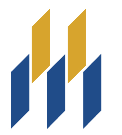 